	Στις 7.30μ.μ.Ο   Μίλτος   Πασχαλίδης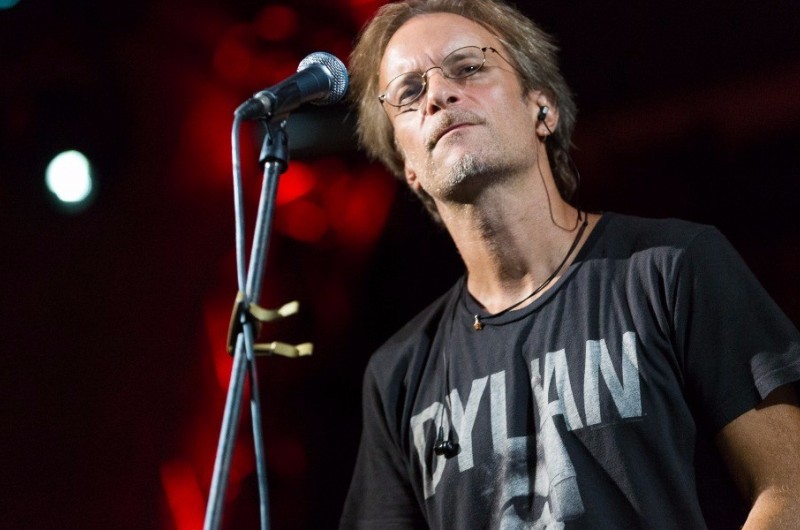 Ένα αφιέρωμα στο δημιουργό και το έργο του. Τραγούδια του θα ερμηνεύσει ο ίδιος και οι μαθητές του σχολείουΕΙΣΟΔΟΣ ΕΛΕΥΘΕΡΗ